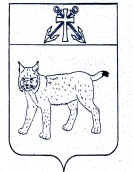 ПРОЕКТАДМИНИСТРАЦИЯ УСТЬ-КУБИНСКОГОМУНИЦИПАЛЬНОГО ОКРУГАПОСТАНОВЛЕНИЕс. Устьеот                                                                                                                             №О внесении изменений в постановление администрации округа от 9 января 2023 года № 60 “Об утверждении Положения о комиссии по координации деятельности органов местного самоуправления по предупреждению коррупции»	В соответствии со ст. 42 Устава округа администрация округаПОСТАНОВЛЯЕТ:Раздел 3 Положения о комиссии по координации деятельности органов местного самоуправления по предупреждению коррупции, утвержденного постановлением администрации округа от 9 января 2023 года № 60 “Об утверждении Положения о комиссии по координации деятельности органов местного самоуправления по предупреждению коррупции», дополнить пунктом 3.9 следующего содержания:«3.9. Рассмотрение обращений, содержащих факты коррупционных правонарушений».В приложении 2 к постановлению администрации округа от 9 января 2023 года № 60 «Об утверждении Положения о комиссии по координации деятельности органов местного самоуправления по предупреждению коррупции» слова «Фомичев С.Н., заместитель главы округа, начальник финансового управления» заменить словами «Фомичев С.Н., заместитель главы округа».Настоящее постановление вступает в силу со дня его официального опубликования.Глава округа                                                                                                     И.В. Быков